POKRAJ SLIKE NAPIŠI RIJEČ! U TABLICI IMAŠ PONUĐENE RIJEČI!			---------------------------------------------------				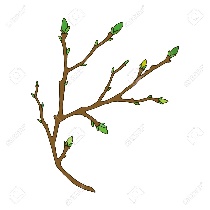 	-----------------------------------------------------		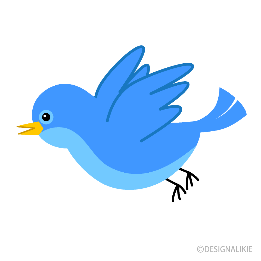 	-----------------------------------------------------------------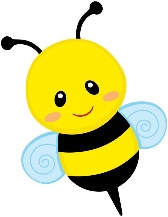 	-------------------------------------------------------------	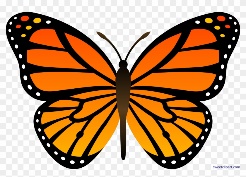 -------------------------------------------------------------------------		                      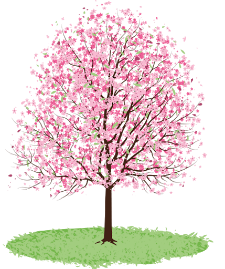 